Opgaveformulier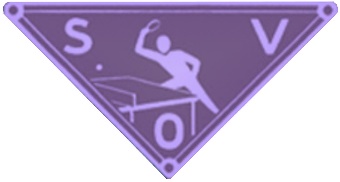 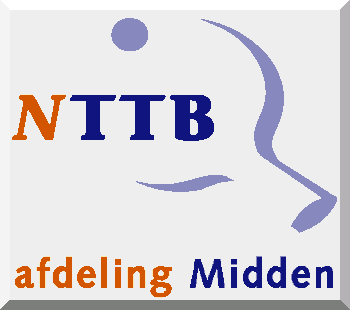 Midden-Jeugd – MEERKAMPEN Zondag 8 september 2024 bij SVO : Marehal, Mereveldlaan 12, 3454 CG  De MeernOpgeven a.u.b. met inschatting van speelsterkteUiterlijk zaterdag 6 januari 2024 in bezit van: Organisatie MINI – MIDI meerkampen                                                                            Email: Mini-Midimeerkampen@nttb-midden.nl Vereniging:Contactpersoon:TelefoonE-mail:Speelsterkte inschattingSpeelsterkte inschattingSpeelsterkte inschattingSpeelsterkte inschattingJ/MNaamStarter5e kl.4e kl.3e kl.GeboortedatumBondsnummermRalph Vermeulen (voorbeeld)60%